I. Identifikace předkladatele – FYZICKÁ OSOBA:neboII. Identifikace předkladatele – PRÁVNICKÁ A PODNIKAJÍCÍ FYZICKÁ OSOBAIII. Popis projektuPozn.: Navrhovatel by si měl ověřit reálnost předpokládaného rozpočtu např. s projektantem či rešerší na internetu apod. Je nutné brát v potaz nejen náklady na pořízení a montáž nových prvků, ale i na povrchové úpravy a náklady na projektovou dokumentaci apod.     Čestně prohlašuji, že veškeré uvedené údaje jsou pravdivé.Informace o zpracování osobních údajů a o svých právech naleznete na: https://breclav.eu/urad/ochrana-osobnich-udaju-gdpr/.V………………………., dne…………………………Jméno a příjmení osoby oprávněné jednat jménem žadatele (podpis a razítko)….............................................................IV. PřílohyPřílohy - povinné:Rozpočet projektuSeznam podporovatelů projektu – podpisový archČestné prohlášení právnické nebo podnikající fyzické osoby o poskytnutí finančních prostředků (v případě zajištění jiných zdrojů)Fotodokumentace současného stavuIlustrační fotografie/obrázek určený k prezentaci návrhu na webových stránkách projektu, jehož autorem je sám navrhovatel nebo k němu má autorská právaPřílohy – nepovinné:VizualizaceVýkresyJinéNázev projektu:1.Jméno a příjmení:2.Adresa trvalého bydliště:3.Telefon:4.E-mail:5.Název předkladatele:6.Sídlo:7.IČO:8.Statutární orgán:9.Kontaktní osoba (jméno a příjmení):10.Telefon kontaktní osoby:11.E-mail kontaktní osoby:12.Přesná lokalizace místa, kterého se realizace týká (místo, ulice, katastrální číslo pozemku) 
Pozn.: vlastníkem pozemku musí být Město BřeclavPřesná lokalizace místa, kterého se realizace týká (místo, ulice, katastrální číslo pozemku) 
Pozn.: vlastníkem pozemku musí být Město Břeclav13.Odůvodnění návrhu (zde popište důvod, proč návrh předkládáte):Odůvodnění návrhu (zde popište důvod, proč návrh předkládáte):14.Popis návrhu (zde popište současný a zamýšlený stav, max. 1500 znaků):Popis návrhu (zde popište současný a zamýšlený stav, max. 1500 znaků):Současný stav:Zamýšlený stav:15.Jak využijí nápad obyvatelé Břeclavi:(např. kolik osob jej využije, zda bude využíván sezónně nebo celoročně)16.Předpokládané náklady celkem: (uveďte výši předpokládaných nákladů vč. DPH)17.Z toho výše finanční podpory z jiných zdrojů:(v případě finanční podpory z jiných zdrojů doložte čestné prohlášení)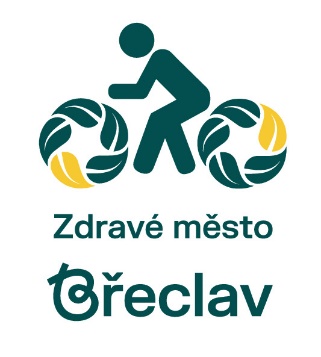 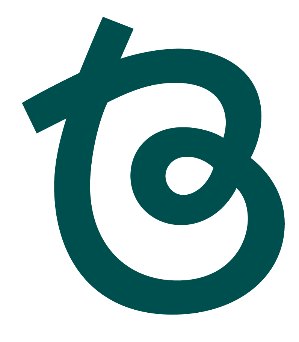 